ІЛЛІНІВСЬКА СІЛЬСЬКА РАДАКОСТЯНТИНІВСЬКИЙ РАЙОНДОНЕЦЬКА ОБЛАСТЬВІДДІЛ ОСВІТИНАКАЗ11.02.2022		 с. Іллінівка                         			    № 23Про проведення І туру Всеукраїнського конкурсу«Інноваційний урок фізичної культури таурок фізичної культури з елементами футболу» у 2022 роціНа виконання наказу Міністерства освіти і науки, молоді та спорту України від 07.09.2011 №1030 «Про затвердження Положення про Всеукраїнського конкурсу «Інноваційний урок фізичної культури та урок фізичної культури з елементами футболу», зареєстрованого в Міністерстві юстиції України 23.112011 за № 1336/20074, наказу департаменту освіти і науки  Донецької обласної державної адміністрації від 03 лютого 2022 року № 23/163-22-ОД  «Про проведення Всеукраїнського конкурсу «Інноваційний урок фізичної культури та урок фізичної культури з елементами футболу» у 2022 році», та з метою виявлення творчих пошуків учителів, підвищення рівня їх професійної майстерності, розвитку шкільного футболу й популяризації засад здорового способу життя,  НАКАЗУЮ:Провести І (ТГ) тур  Всеукраїнського конкурсу «Інноваційний урок фізичної культури та урок фізичної культури з елементами футболу» (далі – Конкурс) у лютому-квітні 2022 року.2. Затвердити склад оргкомітету Конкурсу (додаток 1).3. Затвердити склад журі Конкурсу (додаток 2).4. Провідному спеціалісту відділу освіти (Пасічна):1) забезпечити організаційно-методичний супровід проведення I туру Конкурсу та висвітлення його перебігу  на офіційному сайті відділу освіти.2) підготувати  та надіслати до 18 квітня 2022 року на електронну адресу  Донецького облІППО (з поміткою відділу методичного забезпечення оздоровчої функції освіти та фізичної реабілітації Донецького облІППО)   реєстраційні документи переможця І (ОТГ) туру Конкурсу відповідно до методичних рекомендацій щодо проведення ІІ(обласного) туру Конкурсу (додатки 3-4 до наказу департаменту освіти і науки  Донецької обласної державної адміністрації від 03 лютого 2022 року № 23/163-22-ОД  «Про проведення Всеукраїнського конкурсу «Інноваційний урок фізичної культури та урок фізичної культури з елементами футболу» у 2022 році»).3) розмістити даний наказ на офіційному веб-сайті відділу освіти http://vo-illinivka.dn.ua.5. Керівникам закладів загальної середньої освіти:1)  сприяти  участі педагогів у Конкурсі.2) надати  комплекти матеріалів учасників до 11 квітня 2022 року  до відділу освіти відповідно до рекомендацій щодо проведення ІІ (обласного) туру Конкурсу (додаток 5 до наказу департаменту освіти і науки  Донецької обласної державної адміністрації від 03 лютого 2022 року № 23/163-22-ОД  «Про проведення Всеукраїнського конкурсу «Інноваційний урок фізичної культури та урок фізичної культури з елементами футболу» у 2022 році»).6. Контроль за виконанням даного наказу залишаю за собою.В.о. начальника  відділу освіти   				Катерина КАБАНЦЕВАДодаток  1до наказу відділу освіти Іллінівської сільської радивід 11.02.2022 № 23_СКЛАДорганізаційного комітету І (ТГ) туру Всеукраїнського конкурсу «Інноваційний урок фізичної культури та урок фізичної культури з елементами футболу»Провідний спеціаліст відділу освіти				Тетяна ПАСІЧНА Додаток 2 до наказу відділу освіти Іллінівської сільської радивід 11.02.2022 № 23_СКЛАДжурі І етапу Всеукраїнського конкурсу «Інноваційний урок фізичної культури та урок фізичної культури з елементами футболу»Провідний спеціаліст відділу освіти 				Тетяна ПАСІЧНАСидорчук Н.В.-начальник відділу освітиБілянський В.В.-Керівник ПМК вчителів фізичної культуриПасічна Т.В.-провідний спеціаліст відділу освіти Сидорчук Н.В.-голова журі, начальник відділу освіти Іллінівської сільської радиБілянський В.В.-заступник голови журі, учитель фізичної культури Іллінівського ОЗЗСО з поглибленим вивченням іноземних мов, керівник ПМК вчителів фізичної культури та предмету «Захист України»Архіпов Д.А.-директор ДЮСШ «Колос» Іллінівської сільської ради  (за згодою).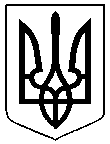 